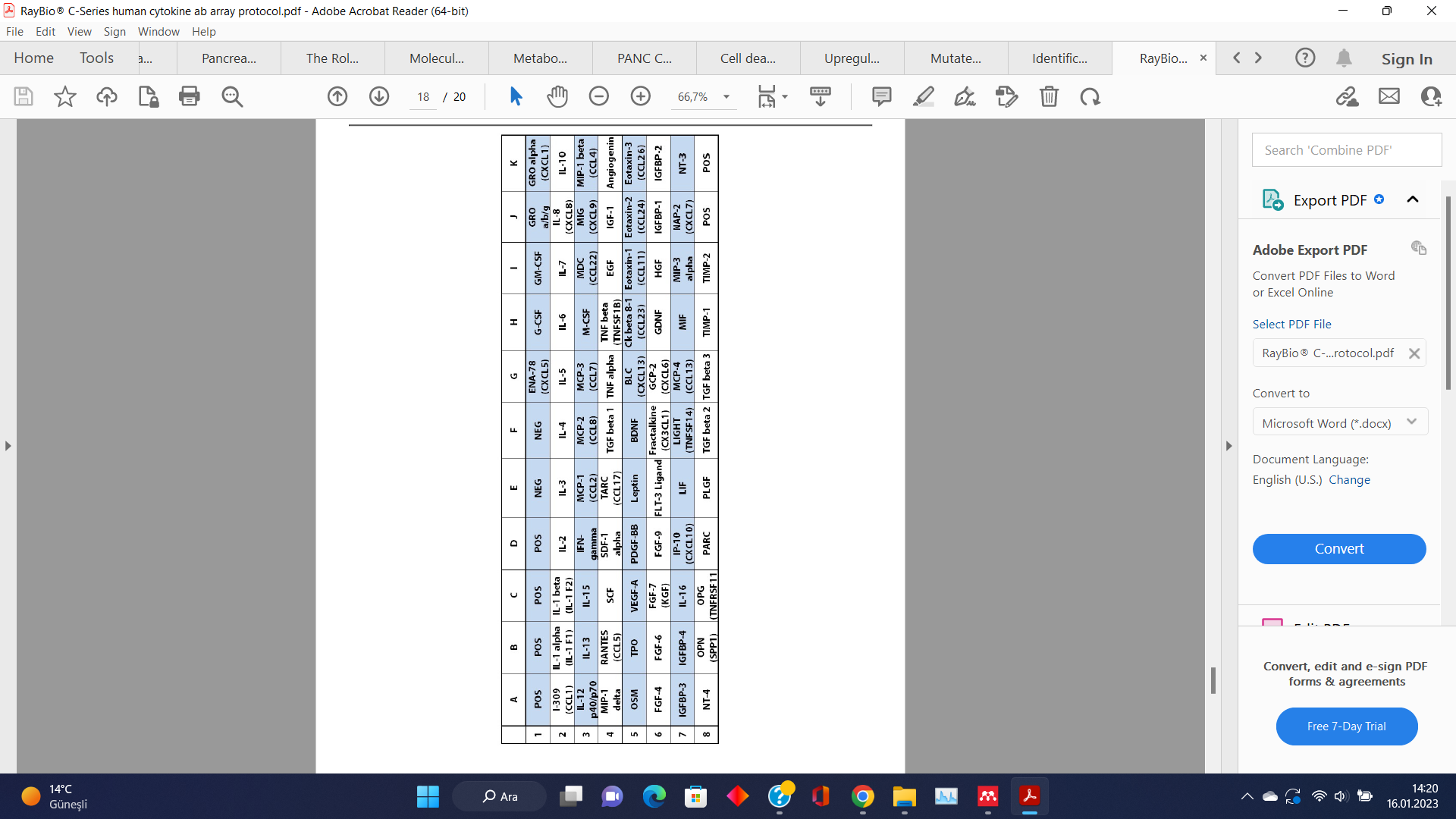 Sp_XSp_YSitokin Adı11Pozitif kontrol21Pozitif kontrol31Pozitif kontrol41Pozitif kontrol51Negatif kontrol61Negatif kontrol71ENA-78 (CXCL5)81G-CSF91GM-CSF101GRO a/b/g111GRO aplha (CXCL1)12CCL122IL-1 alpha32IL-1 beta42IL-252IL-362IL-472IL-582IL-692IL-7102IL-8113IL-1013IL-1223IL-1333IL-1543IFN-gamma53MCP-163MCP-273MCP-383M-CSF93MDC103MIG113MIP-1 beta14MIP-1 delta24RANTES34SCF44SDF-1 alpha54TARC64TGF beta174TNF alpha84TNF beta94EGF104IGF-1114Angiogenin15OSM25TPP35VEGF-A45PDGF-BB55Leptin65BDNF75BLC85Ck-beta 8-195Eotaxin-1105Eotaxin-2115Eotaxin-316FGF-426FGF-636FGF-746FGF-956FLT-3 Ligand66CX3CL76GCP-286GDNF96HGF106IGFBP-1116IGFBP-217IGFBP-327IGFBP-437IL-1647IP-1057LIF67TNFSF1477MCP487MIF97MIP-3107NAP-2117NT-318NT-428OPN38OPG48PARC58PLGF68TGF beta 2 78TGF beta 388TIMP-198TIMP-2108Pozitif kontrol118Pozitif kontrol